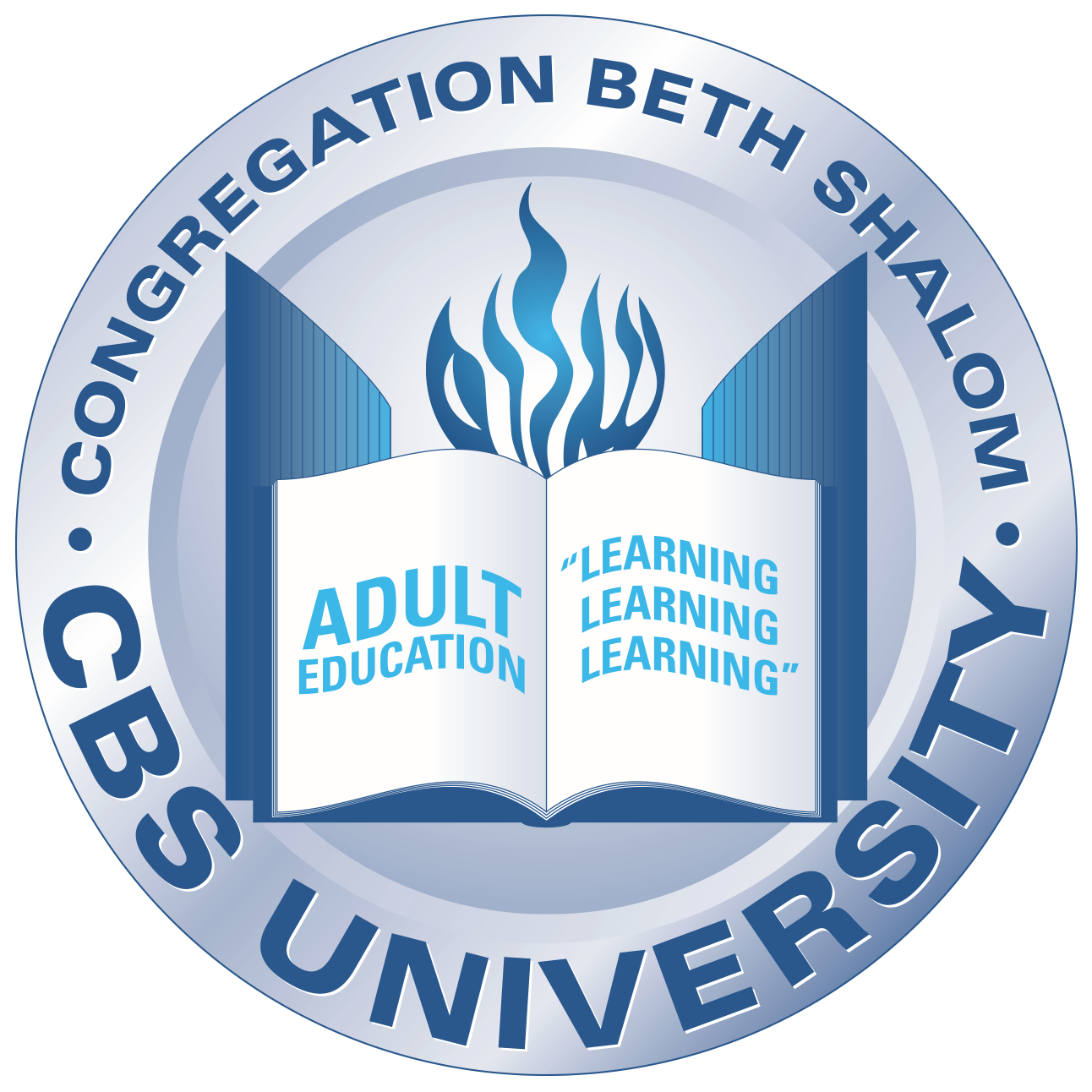 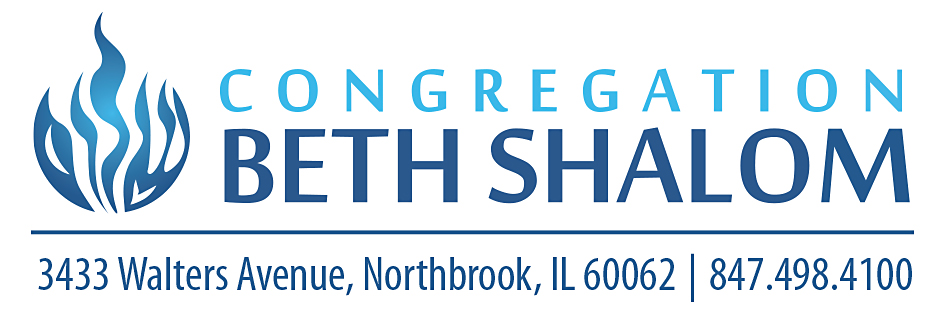 CBS University Class Offerings | Summer 2021NEW!  Stories of the Talmud Instructor: 	Rabbi Warner FerratierDates:		Mondays, July 12 – August 9Time: 		6:30 – 7:30 pmhttps://bethshalomnb-org.zoom.us/j/679946460?pwd=N1Yra1o5cjR0WUJpWWp2Uy9hbTk0Zz09 Meeting ID: 679 946 460Passcode: 831375Free for CBS members	$50 for Friends of CBSJewish News of the World Instructor: 	Carl SchragDates:		Tuesdays, June 1 – August 31Time: 		10:30 – 11:30 amhttps://zoom.us/j/187004602?pwd=cWVTd1o2bFZEQVZ3Q1JreDNrUWh1Zz09Meeting ID: 187 004 602Passcode: 453974Free for CBS members	$50 for Friends of CBSNEW!  Captive Maidens and Gallant Knights: the Sephardi Ballad TraditionInstructor: 	Dr. Hilary PomeroyDate:	Tuesday, January 22Time:	9:00 – 10:15 amhttps://bethshalomnb-org.zoom.us/j/87977919040?pwd=N1FZKzF4V1F4dTdLWG5zOXEzMGZWQT09Meeting ID: 879 7791 9040Passcode: 609803Free for CBS members	$5 for Friends of CBSKabbalah IIInstructor: 	Cantor Victor GeignerDate: 	Wednesday, 6/16 – 7/21Time: 		9:30 – 10:30 amhttps://bethshalomnb-org.zoom.us/j/88428595591?pwd=UmxNQUE5RGVIY1VZUmFwT1p5S3NMdz09 Meeting ID: 884 2859 5591Passcode: 380821Free for CBS members	$50 for Friends of CBSNEW! Beginning Yiddish Instructor:	Gela AltmanDates:		Wednesdays, July 7 – August 25Time:		11:30 am – 12:30 pmhttps://bethshalomnb-org.zoom.us/j/88243499368?pwd=RWdlcGtJaFJ3YTBjd1RkZU9hL3YyZz09 Meeting ID: 882 4349 9368Passcode: 476349Free for CBS members	$50 for Friends of CBSNEW! Tai Chi sponsored by HAZAKInstructor: 	Allison DeputyDate: 		Thursdays, June 3 – July 29Time: 		9:30 – 10:15 amhttps://bethshalomnb-org.zoom.us/j/83144078850?pwd=bmloYmpCZG16M1JLRkx2bGN0UzJZUT09 Meeting ID: 831 4407 8850Passcode: 104769Free for CBS members	$50 for Friends of CBS